PRECIOUS IJU15/SCI01/016CSC309 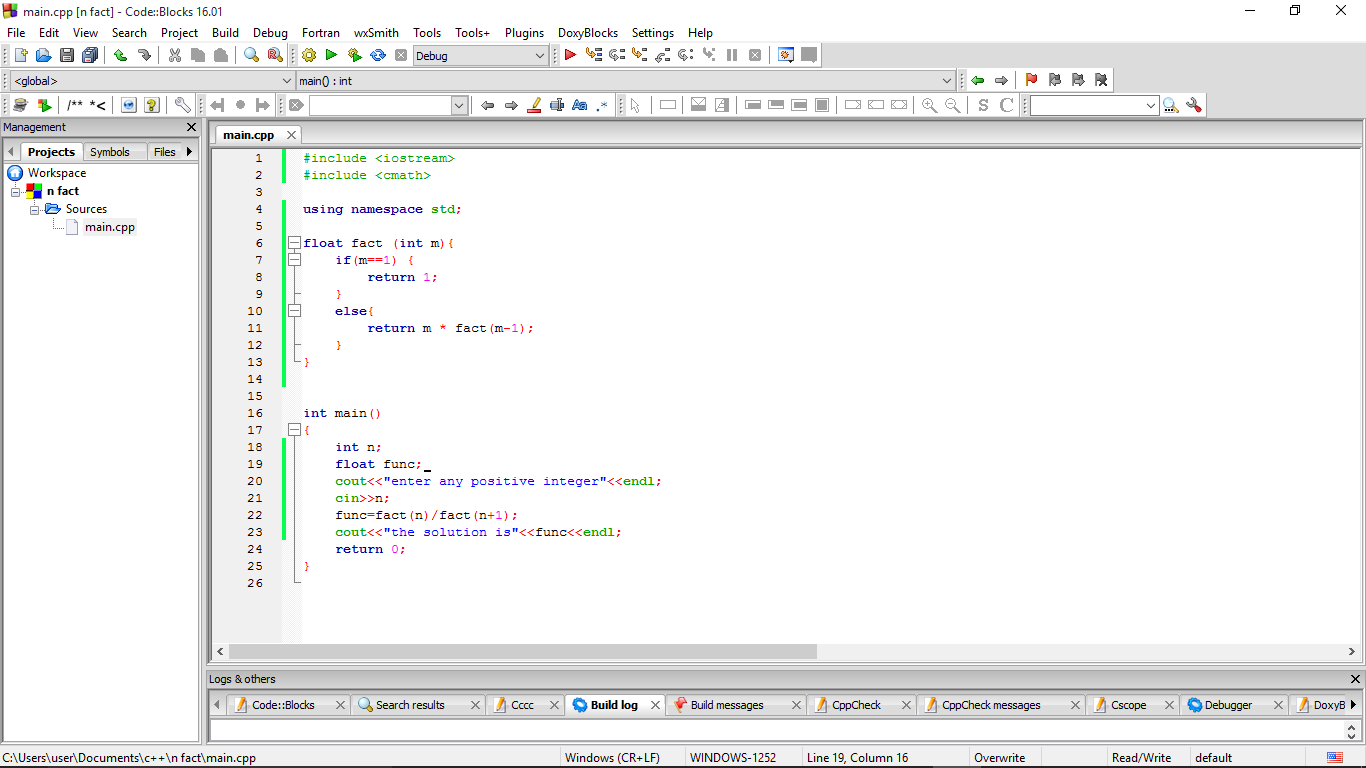 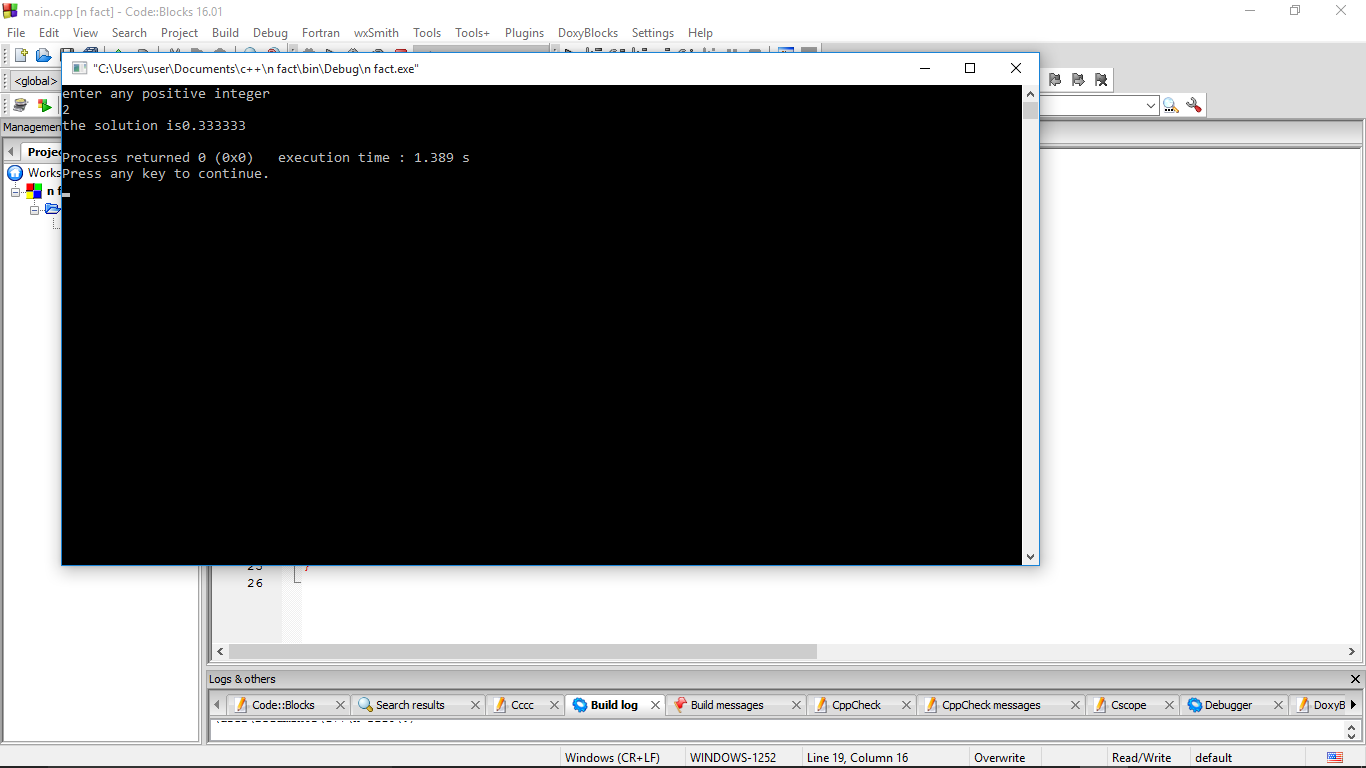 